Проверочный лист (список контрольных вопросов), применяемых при проведении проверок (контрольных мероприятий) в ходе осуществления регионального государственного контроля (надзора) в области обращения с животными на территории Камчатского края при проверке осуществления деятельности по обращению с животными без владельцев Проверочный лист (список контрольных вопросов), применяемых при проведении проверок (контрольных мероприятий) в ходе осуществления регионального государственного контроля (надзора) в области обращения с животными  на территории Камчатского края при проверке осуществления деятельности по обращению с животными без владельцев 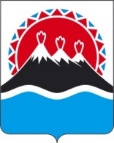 АГЕНТСТВО ПО ВЕТЕРИНАРИИ КАМЧАТСКОГО КРАЯ683017, ул. Владивостокская, д. 2/1,г. Петропавловск-Камчатский,Тел/факс:+7(4152) 22-98-14, Эл. почта: Agvet@kamgov.ruУТВЕРЖДЕНприказом Агентства по ветеринарии Камчатского края от 28.02.2022 № 18Перечень вопросовРеквизиты нормативных правовых актов, с указанием их структурных единиц, которыми установлены обязательные требованияДаНетНеприменимоПримечание(подлежит обязательному заполнению в случае заполнения графы «неприменимо»)Осуществляется немедленная передача животных без владельцев в приюты для животных при их отлове?п. 1 ч. 1 ст. 18 Федерального закона от 27.12.2018 № 498-ФЗ «Об ответственном обращении с животными и о внесении изменений в отдельные законодательные акты РФ»; п. 1 ч. 3 Порядка осуществления деятельности по обращению с животными без владельцев в Камчатском крае, утвержденного постановлением Правительства Камчатского края от 06.12.2019 № 508-ПВладельцы приютов для животных и уполномоченные ими лица проводят осмотр и осуществляют мероприятия по обязательному карантинированию в течение десяти дней поступивших в приюты для животных, животных без владельцев и животных, от права собственности на которых владельцы отказались? п. 2 ч. 1 ст. 18 Федерального закона от 27.12.2018 № 498-ФЗ «Об ответственном обращении с животными и о внесении изменений в отдельные законодательные акты РФ»; п. 2 ч. 3  Порядка осуществления деятельности по обращению с животными без владельцев в Камчатском крае, утвержденного постановлением Правительства Камчатского края от 06.12.2019 № 508-ПВладельцы приютов для животных и уполномоченные ими лица поступившим в приюты для животных, животным без владельцев и животным, от права собственности на которых владельцы отказались, проводят вакцинацию таких животных против бешенства и иных заболеваний, опасных для человека и животных?п. 2 ч. 1 ст. 18 Федерального закона от 27.12.2018 № 498-ФЗ «Об ответственном обращении с животными и о внесении изменений в отдельные законодательные акты РФ»; п. 2 ч. 3  Порядка осуществления деятельности по обращению с животными без владельцев в Камчатском крае, утвержденного постановлением Правительства Камчатского края от 06.12.2019 № 508-ПВладельцы приютов для животных и уполномоченные ими лица осуществляют маркирование неснимаемыми и несмываемыми метками поступивших в приюты для животных, животных без владельцев и животных, от права собственности на которых владельцы отказались?п. 2 ч. 1 ст. 18 Федерального закона от 27.12.2018 № 498-ФЗ «Об ответственном обращении с животными и о внесении изменений в отдельные законодательные акты РФ»; п. 2 ч. 3  Порядка осуществления деятельности по обращению с животными без владельцев в Камчатском крае, утвержденного постановлением Правительства Камчатского края от 06.12.2019 № 508-ПВладельцы приютов для животных и уполномоченные ими лица осуществляют учет животных поступивших в приюты для животных, животных без владельцев и животных, от права собственности на которых владельцы отказались?п. 2 ч. 1 ст. 18 Федерального закона от 27.12.2018 № 498-ФЗ «Об ответственном обращении с животными и о внесении изменений в отдельные законодательные акты РФ»; п. 2 ч. 3  Порядка осуществления деятельности по обращению с животными без владельцев в Камчатском крае, утвержденного постановлением Правительства Камчатского края от 06.12.2019 № 508-ПВладельцы приютов для животных и уполномоченные ими лица осуществляют стерилизацию поступивших в приюты для животных без владельцев?п. 2 ч. 1 ст. 18 Федерального закона от 27.12.2018 № 498-ФЗ «Об ответственном обращении с животными и о внесении изменений в отдельные законодательные акты РФ»; п. 2 ч. 3  Порядка осуществления деятельности по обращению с животными без владельцев в Камчатском крае, утвержденного постановлением Правительства Камчатского края от 06.12.2019 № 508-ПВладельцы приютов для животных и уполномоченные ими лица содержат поступивших в приюты для животных без владельцев и животных, от права собственности на которых владельцы отказались, до наступления естественной смерти таких животных либо возврата таких животных на прежние места их обитания или передачи таких животных новым владельцам?п. 2 ч. 1 ст. 18 Федерального закона от 27.12.2018 № 498-ФЗ «Об ответственном обращении с животными и о внесении изменений в отдельные законодательные акты РФ»; п. 2 ч. 3  Порядка осуществления деятельности по обращению с животными без владельцев в Камчатском крае, утвержденного постановлением Правительства Камчатского края от 06.12.2019 № 508-ПВладельцы приютов для животных и уполномоченные ими лица возвращают владельцам животных, имеющих на ошейниках или иных предметах сведения о владельцах?п. 2 ч. 1 ст. 18 Федерального закона от 27.12.2018 № 498-ФЗ «Об ответственном обращении с животными и о внесении изменений в отдельные законодательные акты РФ»; п. 2 ч. 3  Порядка осуществления деятельности по обращению с животными без владельцев в Камчатском крае, утвержденного постановлением Правительства Камчатского края от 06.12.2019 № 508-ПВладельцы приютов для животных и уполномоченные ими лица обеспечивают владельцу потерявшегося животного или уполномоченному владельцем такого животного лицу возможность поиска животного путем осмотра содержащихся в приютах для животных без владельцев?п. 2 ч. 1 ст. 18 Федерального закона от 27.12.2018 № 498-ФЗ «Об ответственном обращении с животными и о внесении изменений в отдельные законодательные акты РФ»; п. 2 ч. 3  Порядка осуществления деятельности по обращению с животными без владельцев в Камчатском крае, утвержденного постановлением Правительства Камчатского края от 06.12.2019 № 508-П Владельцы приютов для животных и уполномоченные ими лица размещают в информационно-телекоммуникационной сети «Интернет» на сайте приюта для животных и (или) на https://pets.kamgov.ru сведения, о находящихся в приютах для животных без владельцев и животных, от права собственности на которых владельцы отказались, а именно: 1) фотография;2) краткое описание;3) дата и место обнаружения, идентификационные отметки (при наличии), отличительные признаки и особые приметы животного;4) причина отказа от права собственности на животное (в отношении животных, от права собственности на которых владельцы отказались)? п. 2 ч. 1 ст. 18 Федерального закона от 27.12.2018 № 498-ФЗ «Об ответственном обращении с животными и о внесении изменений в отдельные законодательные акты РФ»; п. 2 ч. 3  Порядка осуществления деятельности по обращению с животными без владельцев в Камчатском крае, утвержденного постановлением Правительства Камчатского края от 06.12.2019 № 508-ПВладельцы приютов для животных и уполномоченные ими лица ведут документально подтвержденный учет поступления животных в приюты для животных и выбытия животных из приютов для животных?п. 2 ч. 1 ст. 18 Федерального закона от 27.12.2018 № 498-ФЗ «Об ответственном обращении с животными и о внесении изменений в отдельные законодательные акты РФ»; п. 2 ч. 3  Порядка осуществления деятельности по обращению с животными без владельцев в Камчатском крае, утвержденного постановлением Правительства Камчатского края от 06.12.2019 № 508-ПОсуществляется возврат потерявшихся животных их владельцам?п. 3 ч. 1 ст. 18 Федерального закона от 27.12.2018 № 498-ФЗ «Об ответственном обращении с животными и о внесении изменений в отдельные законодательные акты РФ»; п. 3 ч. 3  Порядка осуществления деятельности по обращению с животными без владельцев в Камчатском крае, утвержденного постановлением Правительства Камчатского края от 06.12.2019 № 508-ПОсуществляется поиск новых владельцев поступившим в приюты для животных животным без владельцев?п. 3 ч. 1 ст. 18 Федерального закона от 27.12.2018 № 498-ФЗ «Об ответственном обращении с животными и о внесении изменений в отдельные законодательные акты РФ»; п. 3 ч. 3  Порядка осуществления деятельности по обращению с животными без владельцев в Камчатском крае, утвержденного постановлением Правительства Камчатского края от 06.12.2019 № 508-ПОсуществляется возврат животных без владельцев, не проявляющих немотивированной агрессивности, на прежние места их обитания после осмотра и осуществления мероприятий по обязательному карантинированию, мечению (чипированию), вакцинации и стерилизации в соответствии с Правилами организации деятельности приютов для животных и норм содержания животных в них на территории Камчатского края?п. 4 ч. 1 ст. 18 Федерального закона от 27.12.2018 № 498-ФЗ «Об ответственном обращении с животными и о внесении изменений в отдельные законодательные акты РФ»; п. 4 ч. 3  Порядка осуществления деятельности по обращению с животными без владельцев в Камчатском крае, утвержденного постановлением Правительства Камчатского края от 06.12.2019 № 508-ПОсуществляется возврат животных без владельцев, не проявляющих немотивированной агрессивности, на прежние места их обитания после и вакцинации таких животных против бешенства и иных заболеваний, опасных для человека и животных?п. 4 ч. 1 ст. 18 Федерального закона от 27.12.2018 № 498-ФЗ «Об ответственном обращении с животными и о внесении изменений в отдельные законодательные акты РФ»; п. 4 ч. 3  Порядка осуществления деятельности по обращению с животными без владельцев в Камчатском крае, утвержденного постановлением Правительства Камчатского края от 06.12.2019 № 508-ПОсуществляется возврат животных без владельцев, не проявляющих немотивированной агрессивности, на прежние места их обитания после учета животных, маркировании неснимаемыми и несмываемыми метками?п. 4 ч. 1 ст. 18 Федерального закона от 27.12.2018 № 498-ФЗ «Об ответственном обращении с животными и о внесении изменений в отдельные законодательные акты РФ»; п. 4 ч. 3  Порядка осуществления деятельности по обращению с животными без владельцев в Камчатском крае, утвержденного постановлением Правительства Камчатского края от 06.12.2019 № 508-ПОсуществляется  возврат животных без владельцев, не проявляющих немотивированной агрессивности, на прежние места их обитания после  их стерилизации?п. 4 ч. 1 ст. 18 Федерального закона от 27.12.2018 № 498-ФЗ «Об ответственном обращении с животными и о внесении изменений в отдельные законодательные акты РФ»; п. 4 ч. 3  Порядка осуществления деятельности по обращению с животными без владельцев в Камчатском крае, утвержденного постановлением Правительства Камчатского края от 06.12.2019 № 508-ПОсуществляется возврат животных без владельцев, не проявляющих немотивированной агрессивности, на прежние места их обитания после размещения в информационно-телекоммуникационной сети «Интернет» на сайте приюта для животных и (или) на https://pets.kamgov.ru сведения, о находящихся в приютах для животных без владельцев и животных, от права собственности на которых владельцы отказались, а именно: фотография; краткое описание; дата и место обнаружения, идентификационные отметки (при наличии), отличительные признаки и особые приметы животного; причина отказа от права собственности на животное,размещаются сотрудниками приюта для животных в информационно-телекоммуникационной сети "Интернет"? п. 4 ч. 1 ст. 18 Федерального закона от 27.12.2018 № 498-ФЗ «Об ответственном обращении с животными и о внесении изменений в отдельные законодательные акты РФ»; п. 4 ч. 3  Порядка осуществления деятельности по обращению с животными без владельцев в Камчатском крае, утвержденного постановлением Правительства Камчатского края от 06.12.2019 № 508-ПРазмещаются и содержатся в приютах для животных, животные без владельцев, которые не могут быть возвращены на прежние места их обитания, до момента передачи таких животных новым владельцам или наступления естественной смерти таких животных?п. 5 ч. 1 ст. 18 Федерального закона от 27.12.2018 № 498-ФЗ «Об ответственном обращении с животными и о внесении изменений в отдельные законодательные акты РФ»; ч. 34 Порядка осуществления деятельности по обращению с животными без владельцев в Камчатском крае, утвержденного постановлением Правительства Камчатского края от 06.12.2019 № 508-ПОсуществляется отлов стерилизованных животных без владельцев, имеющие неснимаемые или несмываемые метки? п. 1 ч. 2 ст. 18 Федерального закона от 27.12.2018 № 498-ФЗ «Об ответственном обращении с животными и о внесении изменений в отдельные законодательные акты РФ»;  ч. 12 Порядка осуществления деятельности по обращению с животными без владельцев в Камчатском крае, утвержденного постановлением Правительства Камчатского края от 06.12.2019 № 508-ПОсуществляется отлов животных без владельцев, проявляющих немотивированную агрессивность в отношении других животных или человека? п. 1 ч. 2 ст. 18 Федерального закона от 27.12.2018 № 498-ФЗ «Об ответственном обращении с животными и о внесении изменений в отдельные законодательные акты РФ»;  ч. 12 Порядка осуществления деятельности по обращению с животными без владельцев в Камчатском крае, утвержденного постановлением Правительства Камчатского края от 06.12.2019 № 508-ППередаются владельцам животные, имеющие на ошейниках или иных предметах сведения об их владельцах?п. 2 ч. 2 ст. 18 Федерального закона от 27.12.2018 № 498-ФЗ «Об ответственном обращении с животными и о внесении изменений в отдельные законодательные акты РФ»;  ч. 24  Порядка осуществления деятельности по обращению с животными без владельцев в Камчатском крае, утвержденного постановлением Правительства Камчатского края от 06.12.2019 № 508-П Допускается  применение при отлове животных без владельцев  веществ, лекарственных средств, способов, технических приспособлений, приводящих к увечьям, травмам или гибели животных?п. 3 ч. 2 ст. 18 Федерального закона от 27.12.2018 № 498-ФЗ «Об ответственном обращении с животными и о внесении изменений в отдельные законодательные акты РФ»;  ч. 12  Порядка осуществления деятельности по обращению с животными без владельцев в Камчатском крае, утвержденного постановлением Правительства Камчатского края от 06.12.2019 № 508-ПОсуществляется при отлове животных без владельцев,  видеозапись процесса отлова животных без владельцев? п. 5 ч. 2 ст. 18 Федерального закона от 27.12.2018 № 498-ФЗ «Об ответственном обращении с животными и о внесении изменений в отдельные законодательные акты РФ»;  ч. 13  Порядка осуществления деятельности по обращению с животными без владельцев в Камчатском крае, утвержденного постановлением Правительства Камчатского края от 06.12.2019 № 508-ППредставляется бесплатно по требованию уполномоченного органа исполнительной власти субъекта Российской Федерации копии видеозаписи процесса отлова животных без владельцев?п. 5 ч. 2 ст. 18 Федерального закона от 27.12.2018 № 498-ФЗ «Об ответственном обращении с животными и о внесении изменений в отдельные законодательные акты РФ»;  ч. 13  Порядка осуществления деятельности по обращению с животными без владельцев в Камчатском крае, утвержденного постановлением Правительства Камчатского края от 06.12.2019 № 508-ПДопускается отлов животных без владельцев в присутствии детей?  ч. 3 ст. 18 Федерального закона от 27.12.2018 № 498-ФЗ «Об ответственном обращении с животными и о внесении изменений в отдельные законодательные акты РФ»;  ч. 12 Порядка осуществления деятельности по обращению с животными без владельцев в Камчатском крае, утвержденного постановлением Правительства Камчатского края от 06.12.2019 № 508-ПДопускается отлов животных без владельцев в присутствии детей, если животные без владельцев представляют общественную опасность? ч. 3 ст. 18 Федерального закона от 27.12.2018 № 498-ФЗ «Об ответственном обращении с животными и о внесении изменений в отдельные законодательные акты РФ»;  ч. 12  Порядка осуществления деятельности по обращению с животными без владельцев в Камчатском крае, утвержденного постановлением Правительства Камчатского края от 06.12.2019 № 508-ПДопускается содержание отловленных животных без владельцев в местах и пунктах временного содержания животных, не являющихся приютами для животных? ч. 5 ст. 18 Федерального закона от 27.12.2018 № 498-ФЗ «Об ответственном обращении с животными и о внесении изменений в отдельные законодательные акты РФ»; ч. 23  Порядка осуществления деятельности по обращению с животными без владельцев в Камчатском крае, утвержденного постановлением Правительства Камчатского края от 06.12.2019 № 508-ПОсуществляется возврат животных без владельцев на прежние места их обитания?   ч. 6 ст. 18 Федерального закона от 27.12.2018 № 498-ФЗ «Об ответственном обращении с животными и о внесении изменений в отдельные законодательные акты РФ»Осуществляется  видеозапись в ходе процесса возврата животных без владельцев?  ч. 6 ст. 18 Федерального закона от 27.12.2018 № 498-ФЗ «Об ответственном обращении с животными и о внесении изменений в отдельные законодательные акты РФ»; ч. 32 Порядка осуществления деятельности по обращению с животными без владельцев в Камчатском крае, утвержденного постановлением Правительства Камчатского края от 06.12.2019 № 508-ППредставляется бесплатно по требованию уполномоченного органа исполнительной власти субъекта Российской Федерации копии видеозаписи в ходе процесса возврата животных без владельцев? ч. 6 ст. 18 Федерального закона от 27.12.2018 № 498-ФЗ «Об ответственном обращении с животными и о внесении изменений в отдельные законодательные акты РФ»; ч. 32 Порядка осуществления деятельности по обращению с животными без владельцев в Камчатском крае, утвержденного постановлением Правительства Камчатского края от 06.12.2019 № 508-ППодлежат животные отловленные и транспортированные в приюты для животных, а также животные без владельцев, возвращенные на прежние места обитания,  учету в соответствии с учетными документами и порядком их ведения, утвержденными Уполномоченным органом?ч. 35 Порядка осуществления деятельности по обращению с животными без владельцев в Камчатском крае, утвержденного постановлением Правительства Камчатского края от 06.12.2019 № 508-ППредоставляются учетные документы и видеозаписи по требованию уполномоченных органов в соответствии с законодательством Российской Федерации и Камчатского края?  ч. 35  Порядка осуществления деятельности по обращению с животными без владельцев в Камчатском крае, утвержденного постановлением Правительства Камчатского края от 06.12.2019 № 508-П Соблюдаются предельные параметры размера клетки (отсека) для размещения отловленных животных без владельцев при их транспортировке, из расчета обеспечения пространства отсека автотранспортного средства для транспортировки одного животного?  ч. 15 Порядка осуществления деятельности по обращению с животными без владельцев в Камчатском крае, утвержденного постановлением Правительства Камчатского края от 06.12.2019 № 508-ПОсуществляется перевозка животных при условии их отделения друг от друга надежными перегородками (за исключением животных одинакового размера, не проявляющих агрессию по отношению друг у другу; суки с щенками; щенков)?  ч. 16 Порядка осуществления деятельности по обращению с животными без владельцев в Камчатском крае, утвержденного постановлением Правительства Камчатского края от 06.12.2019 № 508-П Осуществляется  транспортировка животных без владельцев в специализированном автотранспортном средстве?  ч. 14 Порядка осуществления деятельности по обращению с животными без владельцев в Камчатском крае, утвержденного постановлением Правительства Камчатского края от 06.12.2019 № 508-П Осуществляется  транспортировка животных без владельцев в технически исправном  автотранспортном средстве?  ч. 14 Порядка осуществления деятельности по обращению с животными без владельцев в Камчатском крае, утвержденного постановлением Правительства Камчатского края от 06.12.2019 № 508-П Оснащены транспортные средства устройствами и приспособлениями, обеспечивающие безопасную транспортировку животных без владельцев в приют для животных?  ч. 14 Порядка осуществления деятельности по обращению с животными без владельцев в Камчатском крае, утвержденного постановлением Правительства Камчатского края от 06.12.2019 № 508-П Укомплектованы набором ошейников, поводков, намордников (для их применения в случае необходимости) автотранспортные средства при осуществлении  транспортировки животных без владельцев?  ч. 14 Порядка осуществления деятельности по обращению с животными без владельцев в Камчатском крае, утвержденного постановлением Правительства Камчатского края от 06.12.2019 № 508-ПУкомплектованы аптечкой для оказания экстренной помощи человеку, а также животным без владельцев с набором ветеринарных препаратов автотранспортные средства при осуществлении  транспортировки животных без владельцев?  ч. 14 Порядка осуществления деятельности по обращению с животными без владельцев в Камчатском крае, утвержденного постановлением Правительства Камчатского края от 06.12.2019 № 508-ПОбеспечены  запасом питьевой воды для животных без владельцев автотранспортные средства при осуществлении  транспортировки животных без владельцев?  ч. 14 Порядка осуществления деятельности по обращению с животными без владельцев в Камчатском крае, утвержденного постановлением Правительства Камчатского края от 06.12.2019 № 508-ПОснащены ясно читаемой надписью с полным наименованием и контактными данными исполнителя автотранспортные средства при осуществлении  транспортировки животных без владельцев?  ч. 14 Порядка осуществления деятельности по обращению с животными без владельцев в Камчатском крае, утвержденного постановлением Правительства Камчатского края от 06.12.2019 № 508-П Соблюдается время нахождение отловленных животных без владельцев в автотранспортном средстве с момента отлова до передачи животных без владельцев в приют для животных (не более шести часов)?  ч. 18 Порядка осуществления деятельности по обращению с животными без владельцев в Камчатском крае, утвержденного постановлением Правительства Камчатского края от 06.12.2019 № 508-ПСоблюдается предельное расстояние транспортировки животных без владельцев от места вылова до приюта для животных , а именно– не более 300 км?  ч. 19 Порядка осуществления деятельности по обращению с животными без владельцев в Камчатском крае, утвержденного постановлением Правительства Камчатского края от 06.12.2019 № 508-ПВедется в приюте учет объема выполненных работ  при сдаче отловленных животных?  ч. 21  Порядка осуществления деятельности по обращению с животными без владельцев в Камчатском крае, утвержденного постановлением Правительства Камчатского края от 06.12.2019 № 508-ППередаются в приют для животных сведения об отловленных животных при их сдаче в приют для животных?  ч. 21  Порядка осуществления деятельности по обращению с животными без владельцев в Камчатском крае, утвержденного постановлением Правительства Камчатского края от 06.12.2019 № 508-ПОстаются на хранении копии учетных документов, предоставляемых приютом для животных, о приемке животных приютом для животных?  ч. 21 Порядка осуществления деятельности по обращению с животными без владельцев в Камчатском крае, утвержденного постановлением Правительства Камчатского края от 06.12.2019 № 508-ПОсуществляют по окончании каждого рабочего дня, при условии осуществления в этот день отлова и транспортировки животных без владельцев, дезинфекция автотранспортного средства, кузова, клеток и иных приспособлений, используемых для транспортировки животных без владельцев?  ч. 20  Порядка осуществления деятельности по обращению с животными без владельцев в Камчатском крае, утвержденного постановлением Правительства Камчатского края от 06.12.2019 № 508-ПЗаносятся сведения о передаче животных владельцам  в учетные документы по формам, утвержденные Уполномоченным органом?  ч. 21  Порядка осуществления деятельности по обращению с животными без владельцев в Камчатском крае, утвержденного постановлением Правительства Камчатского края от 06.12.2019 № 508-ПВозвращают на прежние места обитания животных без владельцев, не проявляющих немотивированной агрессивности в отношении других животных или человека, после завершения в приюте для животных мероприятий по стерилизации, мечению, карантинированию, лечению, вакцинации?  ч. 30 Порядка осуществления деятельности по обращению с животными без владельцев в Камчатском крае, утвержденного постановлением Правительства Камчатского края от 06.12.2019 № 508-П Ведется учет мероприятий при осуществлении деятельности по обращению с животными без владельцев в соответствии с учетными документами и порядком их ведения, утвержденными Уполномоченным органом?   ч. 32 Порядка осуществления деятельности по обращению с животными без владельцев в Камчатском крае, утвержденного постановлением Правительства Камчатского края от 06.12.2019 № 508-ППри осуществлении деятельности по обращению с животными без владельцев предоставляются ли учетные документы, в том числе копии видеозаписей,  в Уполномоченный орган по его требованию?  ч. 32 Порядка осуществления деятельности по обращению с животными без владельцев в Камчатском крае, утвержденного постановлением Правительства Камчатского края от 06.12.2019 № 508-ПОсуществляется хранение учетных документов и видеозаписи на материальном носителе при соблюдении условий их сохранности и сохранности записей, нанесенных на них?  ч. 36 Порядка осуществления деятельности по обращению с животными без владельцев в Камчатском крае, утвержденного постановлением Правительства Камчатского края от 06.12.2019 № 508-ПСоблюдается срок хранения учетных документов и видеозаписей в течении 3 лет?  ч. 32, 35  Порядка осуществления деятельности по обращению с животными без владельцев в Камчатском крае, утвержденного постановлением Правительства Камчатского края от 06.12.2019 № 508-ППроисходит натравливание животных на людей, за исключением случаев необходимой обороны, использования служебных животных в соответствии с законодательством Российской Федерации или дрессировки собак кинологами?п. 2 ч. 1 ст. 10 Федерального закона от 27.12.2018 № 498-ФЗ «Об ответственном обращении с животными и о внесении изменений в отдельные законодательные акты РФ»Защищены животные от жестокого обращения?ч. 1 ст. 11 Федерального закона от 27.12.2018 № 498-ФЗ «Об ответственном обращении с животными и о внесении изменений в отдельные законодательные акты РФ»Допускаются при обращении с животными проведение на животных без применения обезболивающих лекарственных препаратов для ветеринарного применения ветеринарных и иных процедур, которые могут вызвать у животных непереносимую боль?ч. 2 ст. 11 Федерального закона от 27.12.2018 № 498-ФЗ «Об ответственном обращении с животными и о внесении изменений в отдельные законодательные акты РФ» Допускаются при обращении с животными  натравливание животных (за исключением служебных животных) на других животных?ч. 2 ст. 11 Федерального закона от 27.12.2018 № 498-ФЗ «Об ответственном обращении с животными и о внесении изменений в отдельные законодательные акты РФ» Допускаются при обращении с животными  отказ владельцев животных от исполнения ими обязанностей по содержанию животных до их определения в приюты для животных или отчуждения иным законным способом?ч. 2 ст. 11 Федерального закона от 27.12.2018 № 498-ФЗ «Об ответственном обращении с животными и о внесении изменений в отдельные законодательные акты РФ» Допускаются при обращении с животными  торговля животными в местах, специально не отведенных для этого?ч. 2 ст. 11 Федерального закона от 27.12.2018 № 498-ФЗ «Об ответственном обращении с животными и о внесении изменений в отдельные законодательные акты РФ» Допускаются организация и проведение боев животных?ч. 2 ст. 11 Федерального закона от 27.12.2018 № 498-ФЗ «Об ответственном обращении с животными и о внесении изменений в отдельные законодательные акты РФ» Допускаются  организация и проведение зрелищных мероприятий, влекущих за собой нанесение травм и увечий животным, умерщвление животных?ч. 2 ст. 11 Федерального закона от 27.12.2018 № 498-ФЗ «Об ответственном обращении с животными и о внесении изменений в отдельные законодательные акты РФ» Проводится  пропаганда жестокого обращения с животными?ч. 1 ст. 12 Федерального закона от 27.12.2018 № 498-ФЗ «Об ответственном обращении с животными и о внесении изменений в отдельные законодательные акты РФ»Проводятся  призывы к жестокому обращению с животными?ч. 1 ст. 12 Федерального закона от 27.12.2018 № 498-ФЗ «Об ответственном обращении с животными и о внесении изменений в отдельные законодательные акты РФ»Происходит производство, изготовление, показ и распространение пропагандирующих жестокое обращение с животными кино-, видео- и фотоматериалов, печатной продукции, аудиовизуальной продукции, размещение таких материалов и продукции в информационно-телекоммуникационных сетях (в том числе в сети "Интернет") и осуществление иных действий, пропагандирующих жестокое обращение с животными?ч. 2 ст. 12 Федерального закона от 27.12.2018 № 498-ФЗ «Об ответственном обращении с животными и о внесении изменений в отдельные законодательные акты РФ»Перечень вопросовРеквизиты нормативных правовых актов, с указанием их структурных единиц, которыми установлены обязательные требованияДа НетНеприменимоПримечание(подлежит обязательному заполнению в случае заполнения графы «неприменимо»)Приют для животных размещается в специально предназначенных для этого зданиях, строениях, сооружениях?ч. 2 ст. 16 Федерального закона от 27.12.2018 № 498-ФЗ «Об ответственном обращении с животными и о внесении изменений в отдельные законодательные акты РФ», п. 2.1 Правил организации деятельности приютов для животных и норм содержания животных в них на территории Камчатского края, утвержденных приказом Агентства по ветеринарии Камчатского края от 25.12.2019 № 116 Проводится осмотр и обязательное карантинирование в течение десяти дней поступивших в приюты для животных без владельцев и животных, от права собственности на которых владельцы отказались? п. 1 ч. 7 ст. 16 Федерального закона от 27.12.2018 № 498-ФЗ «Об ответственном обращении с животными и о внесении изменений в отдельные законодательные акты РФ»Проводится вакцинация против бешенства и иных заболеваний, опасных для человека и животных, поступивших в приюты для животных без владельцев и животных, от права собственности на которых владельцы отказались?п. 1 ч. 7 ст. 16 Федерального закона от 27.12.2018 № 498-ФЗ «Об ответственном обращении с животными и о внесении изменений в отдельные законодательные акты РФ»Осуществляется учет животных, поступивших в приюты для животных без владельцев и животных, от права собственности на которых владельцы отказались?п. 2 ч. 7 ст. 16 Федерального закона от 27.12.2018 № 498-ФЗ «Об ответственном обращении с животными и о внесении изменений в отдельные законодательные акты РФ»Осуществляется маркирование неснимаемыми и несмываемыми метками животных, поступивших в приюты для животных без владельцев и животных, от права собственности на которых владельцы отказались?п. 2 ч. 7 ст. 16 Федерального закона от 27.12.2018 № 498-ФЗ «Об ответственном обращении с животными и о внесении изменений в отдельные законодательные акты РФ»Осуществляется  стерилизация поступивших в приюты для животных без владельцев?п. 3 ч. 7 ст. 16 Федерального закона от 27.12.2018 № 498-ФЗ «Об ответственном обращении с животными и о внесении изменений в отдельные законодательные акты РФ»Содержатся поступившие в приюты для животных животные без владельцев и животных, от права собственности на которых владельцы отказались, до наступления естественной смерти, либо возврат таких животных на прежние места их обитания или передачи таких животных новым владельцам?п. 4 ч. 7 ст. 16 Федерального закона от 27.12.2018 № 498-ФЗ «Об ответственном обращении с животными и о внесении изменений в отдельные законодательные акты РФ»Возвращаются владельцам животные, имеющие на ошейниках или иных предметах сведения о владельцах?п. 5 ч. 7 ст. 16 Федерального закона от 27.12.2018 № 498-ФЗ «Об ответственном обращении с животными и о внесении изменений в отдельные законодательные акты РФ»Обеспечивается владельцу потерявшегося животного или уполномоченному владельцем такого животного лицу возможность поиска животного путем осмотра содержащихся в приютах для животных без владельцев?п. 6 ч. 7 ст. 16 Федерального закона от 27.12.2018 № 498-ФЗ «Об ответственном обращении с животными и о внесении изменений в отдельные законодательные акты РФ»Размещается в информационно-телекоммуникационной сети "Интернет" в соответствии с частями 9 и 10 настоящей статьи сведения о находящихся в приютах для животных без владельцев и животных, от права собственности на которых владельцы отказались, а именно: (фотография, краткое описание, дата и место обнаружения и иные дополнительные сведения)?п. 7 ч. 7 ст. 16 Федерального закона от 27.12.2018 № 498-ФЗ «Об ответственном обращении с животными и о внесении изменений в отдельные законодательные акты РФ»Ведется документально подтвержденный учет поступления животных в приюты для животных и выбытия животных из приютов для животных?п. 8 ч. 7 ст. 16 Федерального закона от 27.12.2018 № 498-ФЗ «Об ответственном обращении с животными и о внесении изменений в отдельные законодательные акты РФ»Передаются животные без владельцев и животных, от права собственности на которых владельцы отказались, физическим лицам и юридическим лицам для использования таких животных в качестве лабораторных животных?ч. 8 ст. 16 Федерального закона от 27.12.2018 № 498-ФЗ «Об ответственном обращении с животными и о внесении изменений в отдельные законодательные акты РФ»Умерщвление животных, содержащихся в приютах проводится только в исключительных случаях, а именно: при необходимости прекращения непереносимых физических страданий нежизнеспособных животных при наличии достоверно установленных специалистом в области ветеринарии тяжелого неизлечимого заболевания животного или неизлечимых последствий острой травмы, несовместимых с жизнью животного? ч. 11 ст. 16 Федерального закона от 27.12.2018 № 498-ФЗ «Об ответственном обращении с животными и о внесении изменений в отдельные законодательные акты РФ», п. 1.4 Правил организации деятельности приютов для животных и норм содержания животных в них на территории Камчатского края, утвержденных приказом Агентства по ветеринарии Камчатского края от 25.12.2019 № 116 Умерщвление животных  производиться специалистом в области ветеринарии гуманными методами, гарантирующими быструю и безболезненную смерть?ч. 11 ст. 16 Федерального закона от 27.12.2018 № 498-ФЗ «Об ответственном обращении с животными и о внесении изменений в отдельные законодательные акты РФ», п. 1.4 Правил организации деятельности приютов для животных и норм содержания животных в них на территории Камчатского края, утвержденных приказом Агентства по ветеринарии Камчатского края от 25.12.2019 № 116 Владельцы приютов для животных и уполномоченные ими лица обеспечивают  возможность посещения: гражданами и добровольцами (волонтерами) приютов для животных в установленное приютами для животных время, за исключением дней, в которые проводится санитарная обработка или дезинфекция помещений?ч. 12 ст. 16 Федерального закона от 27.12.2018 № 498-ФЗ «Об ответственном обращении с животными и о внесении изменений в отдельные законодательные акты РФ», раздел 4 Правил организации деятельности приютов для животных и норм содержания животных в них на территории Камчатского края, утвержденных приказом Агентства по ветеринарии Камчатского края от 25.12.2019 № 116Защищены животные от жестокого обращения?ч. 1 ст. 11 Федерального закона от 27.12.2018 № 498-ФЗ «Об ответственном обращении с животными и о внесении изменений в отдельные законодательные акты РФ»Допускаются при обращении с животными проведение на животных без применения обезболивающих лекарственных препаратов для ветеринарного применения ветеринарных и иных процедур, которые могут вызвать у животных непереносимую боль?ч. 2 ст. 11 Федерального закона от 27.12.2018 № 498-ФЗ «Об ответственном обращении с животными и о внесении изменений в отдельные законодательные акты РФ»Допускаются при обращении с животными  натравливание животных (за исключением служебных животных) на других животных?ч. 2 ст. 11 Федерального закона от 27.12.2018 № 498-ФЗ «Об ответственном обращении с животными и о внесении изменений в отдельные законодательные акты РФ»Допускаются при обращении с животными  отказ владельцев животных от исполнения ими обязанностей по содержанию животных до их определения в приюты для животных или отчуждения иным законным способом?ч. 2 ст. 11 Федерального закона от 27.12.2018 № 498-ФЗ «Об ответственном обращении с животными и о внесении изменений в отдельные законодательные акты РФ»Допускаются при обращении с животными  торговля животными в местах, специально не отведенных для этого?ч. 2 ст. 11 Федерального закона от 27.12.2018 № 498-ФЗ «Об ответственном обращении с животными и о внесении изменений в отдельные законодательные акты РФ»Допускаются организация и проведение боев животных?ч. 2 ст. 11 Федерального закона от 27.12.2018 № 498-ФЗ «Об ответственном обращении с животными и о внесении изменений в отдельные законодательные акты РФ»Допускаются  организация и проведение зрелищных мероприятий, влекущих за собой нанесение травм и увечий животным, умерщвление животных?ч. 2 ст. 11 Федерального закона от 27.12.2018 № 498-ФЗ «Об ответственном обращении с животными и о внесении изменений в отдельные законодательные акты РФ»Проводится пропаганда жестокого обращения с животными?ч. 1 ст. 12 Федерального закона от 27.12.2018 № 498-ФЗ «Об ответственном обращении с животными и о внесении изменений в отдельные законодательные акты РФ»Проводятся призывы к жестокому обращению с животными?ч. 1 ст. 12 Федерального закона от 27.12.2018 № 498-ФЗ «Об ответственном обращении с животными и о внесении изменений в отдельные законодательные акты РФ» Происходит  производство, изготовление, показ и распространение пропагандирующих жестокое обращение с животными кино-, видео- и фотоматериалов, печатной продукции, аудиовизуальной продукции, размещение таких материалов и продукции в информационно-телекоммуникационных сетях (в том числе в сети "Интернет") и осуществление иных действий, пропагандирующих жестокое обращение с животными?ч. 2 ст. 12 Федерального закона от 27.12.2018 № 498-ФЗ «Об ответственном обращении с животными и о внесении изменений в отдельные законодательные акты РФ»Располагаются приюты для животных  с соблюдением расстояния от жилой застройки не менее 150 метров?п. 2.2 Правил организации деятельности приютов для животных и норм содержания животных в них на территории Камчатского края, утвержденных приказом Агентства по ветеринарии Камчатского края от 25.12.2019 № 116Оборудованы ли помещения приюта для животных централизованными, децентрализованными или иными системами водоснабжения (с подачей холодной и горячей воды) и водоотведения? п. 2.5 Правил организации деятельности приютов для животных и норм содержания животных в них на территории Камчатского края, утвержденных приказом Агентства по ветеринарии Камчатского края от 25.12.2019 № 116Оборудованы ли помещения приюта для животных канализацией? п. 2.5 Правил организации деятельности приютов для животных и норм содержания животных в них на территории Камчатского края, утвержденных приказом Агентства по ветеринарии Камчатского края от 25.12.2019 № 116Оборудованы ли помещения приюта для животных  электроснабжением?п. 2.5 Правил организации деятельности приютов для животных и норм содержания животных в них на территории Камчатского края, утвержденных приказом Агентства по ветеринарии Камчатского края от 25.12.2019 № 116Оборудованы ли помещения приюта для животных теплоснабжением?п. 2.5 Правил организации деятельности приютов для животных и норм содержания животных в них на территории Камчатского края, утвержденных приказом Агентства по ветеринарии Камчатского края от 25.12.2019 № 116Оборудованы помещения приюта для животных  наружным освещением?п. 2.5 Правил организации деятельности приютов для животных и норм содержания животных в них на территории Камчатского края, утвержденных приказом Агентства по ветеринарии Камчатского края от 25.12.2019 № 116Оборудованы ли помещения приюта для животных вентиляцией (естественной, принудительной)?п. 2.5 Правил организации деятельности приютов для животных и норм содержания животных в них на территории Камчатского края, утвержденных приказом Агентства по ветеринарии Камчатского края от 25.12.2019 № 116Обнесена территория приюта для животных сплошным или сетчатым забором высотой не менее 2 метров?п. 2.3 Правил организации деятельности приютов для животных и норм содержания животных в них на территории Камчатского края, утвержденных приказом Агентства по ветеринарии Камчатского края от 25.12.2019 № 116Содержит территория приюта для животных зону временного содержания животных, включающую в себя отделение приема животных, карантинное помещение, ветеринарный пункт, помещение, предназначенное для лечения животных в условиях стационара?п. 2.3 Правил организации деятельности приютов для животных и норм содержания животных в них на территории Камчатского края, утвержденных приказом Агентства по ветеринарии Камчатского края от 25.12.2019 № 116Помещаются  животные, поступившие в приют для животных в отделение приема животных для проведения их осмотра специалистом в области ветеринарии?п. 3.4 Правил организации деятельности приютов для животных и норм содержания животных в них на территории Камчатского края, утвержденных приказом Агентства по ветеринарии Камчатского края от 25.12.2019 № 116Составляется акт осмотра и передачи животного в приют по форме установленной уполномоченным органом на осуществление организации мероприятий при осуществлении деятельности по обращению с животными без владельцев на территории Удмуртской Республики, после осмотра поступивших в приют животных специалистом в области ветеринарии?п. 3.16 Правил организации деятельности приютов для животных и норм содержания животных в них на территории Камчатского края, утвержденных приказом Агентства по ветеринарии Камчатского края от 25.12.2019 № 116 Имеет пол отделения приема животных  твердую поверхность, устойчивую к мытью водой и обработке дезинфицирующими средствами?  п. 2.11 Правил организации деятельности приютов для животных и норм содержания животных в них на территории Камчатского края, утвержденных приказом Агентства по ветеринарии Камчатского края от 25.12.2019 № 116Имеет пол отделения приема животных наклон в сторону стока?п. 2.11 Правил организации деятельности приютов для животных и норм содержания животных в них на территории Камчатского края, утвержденных приказом Агентства по ветеринарии Камчатского края от 25.12.2019 № 116Имеют стены и потолки в отделении приема животных покрытие, позволяющее проводить регулярную уборку и дезинфекцию? п. 2.11 Правил организации деятельности приютов для животных и норм содержания животных в них на территории Камчатского края, утвержденных приказом Агентства по ветеринарии Камчатского края от 25.12.2019 № 116Осуществляется уборка и дезинфекция отделения приема животных  ежедневно после приема животных? п. 2.11 Правил организации деятельности приютов для животных и норм содержания животных в них на территории Камчатского края, утвержденных приказом Агентства по ветеринарии Камчатского края от 25.12.2019 № 116Осуществляется вход (выход) в отделение приема животных  через дезинфекционные коврики, пропитанные дезинфицирующими растворами?п. 2.11 Правил организации деятельности приютов для животных и норм содержания животных в них на территории Камчатского края, утвержденных приказом Агентства по ветеринарии Камчатского края от 25.12.2019 № 116Помещаются  по результатам осмотра специалистом в области ветеринарии животные  в карантинное помещение? п. 2.4 Правил организации деятельности приютов для животных и норм содержания животных в них на территории Камчатского края, утвержденных приказом Агентства по ветеринарии Камчатского края от 25.12.2019 № 116Оказывается ли неотложная ветеринарная помощь и лечение животных (при необходимости)? п. 1.4 Правил организации деятельности приютов для животных и норм содержания животных в них на территории Камчатского края, утвержденных приказом Агентства по ветеринарии Камчатского края от 25.12.2019 № 116Располагается  ветеринарный пункт  в отдельном помещении?   п. 2.11 Правил организации деятельности приютов для животных и норм содержания животных в них на территории Камчатского края, утвержденных приказом Агентства по ветеринарии Камчатского края от 25.12.2019 № 116Осуществляется  вход (выход) в ветеринарный пункт  через дезинфекционные коврики, пропитанные дезинфицирующими растворами?п. 2.11 Правил организации деятельности приютов для животных и норм содержания животных в них на территории Камчатского края, утвержденных приказом Агентства по ветеринарии Камчатского края от 25.12.2019 № 116Имеет  пол помещений ветеринарного пункта твердую поверхность, устойчивую к мытью водой и обработке дезинфицирующими средствами? п. 2.11 Правил организации деятельности приютов для животных и норм содержания животных в них на территории Камчатского края, утвержденных приказом Агентства по ветеринарии Камчатского края от 25.12.2019 № 116Имеет  пол помещений ветеринарного пункта наклон в сторону стока?п. 2.11 Правил организации деятельности приютов для животных и норм содержания животных в них на территории Камчатского края, утвержденных приказом Агентства по ветеринарии Камчатского края от 25.12.2019 № 116Имеют стены и потолки в помещениях ветеринарного пункта  покрытие, позволяющее проводить регулярную уборку и дезинфекцию? п. 2.11 Правил организации деятельности приютов для животных и норм содержания животных в них на территории Камчатского края, утвержденных приказом Агентства по ветеринарии Камчатского края от 25.12.2019 № 116Осуществляется уборка и дезинфекция ветеринарного пункта  не реже 1 раз в день?п. 2.11 Правил организации деятельности приютов для животных и норм содержания животных в них на территории Камчатского края, утвержденных приказом Агентства по ветеринарии Камчатского края от 25.12.2019 № 116Обеспечен ветеринарный пункт необходимым количеством лекарственных препаратов для ветеринарного применения? п. 2.11 Правил организации деятельности приютов для животных и норм содержания животных в них на территории Камчатского края, утвержденных приказом Агентства по ветеринарии Камчатского края от 25.12.2019 № 116Обеспечен ветеринарный пункт необходимым количеством  ветеринарных инструментов? п. 2.11 Правил организации деятельности приютов для животных и норм содержания животных в них на территории Камчатского края, утвержденных приказом Агентства по ветеринарии Камчатского края от 25.12.2019 № 116Обеспечен ветеринарный пункт необходимым количеством  расходных материалов, используемых для осуществления ветеринарных мероприятий?п. 2.11 Правил организации деятельности приютов для животных и норм содержания животных в них на территории Камчатского края, утвержденных приказом Агентства по ветеринарии Камчатского края от 25.12.2019 № 116Содержатся  животные в карантинном помещении  в изолированных отсеках либо клетках, исключающих наличие физического контакта между животными?п. 2.7.1 Правил организации деятельности приютов для животных и норм содержания животных в них на территории Камчатского края, утвержденных приказом Агентства по ветеринарии Камчатского края от 25.12.2019 № 116Устанавливаются площади изолированных отсеков для содержания животных  в зависимости от вида и размера животного? п. 2.7.1 Правил организации деятельности приютов для животных и норм содержания животных в них на территории Камчатского края, утвержденных приказом Агентства по ветеринарии Камчатского края от 25.12.2019 № 116